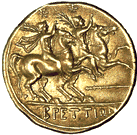 Alla Segreteria DidatticaAll’attenzione del ResponsabileIl sottoscritto  _________________________________________________________                                                                                                                                               Cognome                                                                                NomeMatricola: _____________Iscritto al _____ Anno  del Corso di Laurea Specialistica in Scienze Motorie,Classe  di Laurea 53SChiede di essere prenotato ai seguenti esami:_______________________________________		____________________INSEGNAMENTO 	                                                            		                  	DATA___________________________________	____		____________________INSEGNAMENTO 	                                                            		                  	DATA___________________________________	____		____________________INSEGNAMENTO 	                                                            		                  	DATA___________________________________	____		____________________INSEGNAMENTO 	                                                            		                  	DATAData_______________                                           Firma_________________      Università degli Studi  Magna Græcia di CatanzaroSegreteria Didatticadel Corso di Laurea in Scienze Motoriedel Corso di Laurea Specialistica in Organizzazione e Gestione dei Servizi per lo Sport e le Attività MotorieVia Tommaso Campanella 115  88100 CATANZAROTel. 0961.712244       Fax: 0961.712241 email: didamed@unicz.it